Aliquam sed turpis at sapien auctor dapibusA ThesisPresented toThe Faculty of Graduate StudiesofThe University of GuelphbyJANUS C. DOEIn partial fulfilment of requirementsfor the degree ofDoctor of PhilosophyAugust, 2007© Janus Doe, 2007ABSTRACTALIQUAM SED TURPIS AT SAPIEN AUCTOR DAPIBUSLorem ipsum dolor sit amet, consectetuer adipiscing elit. Mauris diam turpis, tempor at, ultricies fringilla, ultricies sed, est. Nam diam. Aliquam erat volutpat. Maecenas non tortor. Etiam mauris velit, aliquam ac, ornare rutrum, scelerisque vitae, nibh. Nam gravida tempor lorem. Nam eu mi sit amet urna viverra fermentum. Suspendisse egestas nisi eleifend erat. Nulla lacinia turpis at orci. Nulla nec leo.Pellentesque vitae velit in enim mollis semper. Nam convallis, erat sodales eleifend congue, sapien est varius dui, at placerat arcu urna vitae magna. Curabitur luctus, nunc facilisis ullamcorper iaculis, tortor pede interdum libero, molestie cursus diam massa eu dui. Etiam auctor nulla eget neque. Vestibulum ante ipsum primis in faucibus orci luctus et ultrices posuere cubilia Curae; Cras eros. Donec semper, sem sit amet tempus ullamcorper, neque tortor semper massa, ut ultricies dolor justo sed diam. Morbi congue tempus ante. Aliquam erat volutpat. Curabitur enim sem, porta ut, facilisis nec, imperdiet sodales, tortor.Suspendisse id neque. Curabitur leo. Praesent odio. Maecenas blandit nisi vel sem. Vivamus nisi mauris, rutrum nec, congue at, tincidunt at, dui. Nam ut felis. Etiam elementum porttitor eros. Vestibulum sapien dolor, aliquet quis, vehicula sit amet, sagittis eget, nisl. Nam tincidunt. Ut mattis nibh quis tortor. Duis laoreet, ligula vestibulum gravida eleifend, tellus ligula mattis augue, nec ultrices nunc ipsum vitae augue. Vivamus erat felis, sodales at, tincidunt sit amet, iaculis sed, neque. Nulla quam metus, tempus in, blandit at, ultrices eu, lorem.In at est. Fusce a turpis a nunc consequat commodo. Sed erat purus, porta nec, vehicula ut, luctus id, mi. Etiam ligula elit, bibendum quis, tincidunt eget, eleifend in, arcu. Sed tempus feugiat enim. Morbi ullamcorper libero sit amet est. Fusce bibendum mi in ante. Proin tortor. Fusce facilisis, sapien et lacinia iaculis, dui quam tempus lectus, et vehicula dolor libero condimentum purus. Nulla eget erat. Ut ornare, nisl et nonummy rhoncus, magna arcu vehicula elit, vel pretium lorem dolor at ante. Maecenas mattis massa nec lectus. Curabitur lacus sapien, tempus venenatis, venenatis a, gravida a, nisi. Proin blandit nonummy est. Morbi pulvinar suscipit mi. Nullam eget nunc. Quisque sapien tortor, feugiat. AcknowledgementsIn fermentum mauris a ante. Lorem ipsum dolor sit amet, consectetuer adipiscing elit. Pellentesque vestibulum congue nibh. In hac habitasse platea dictumst. Maecenas adipiscing vulputate nibh. Morbi nisl ante, adipiscing ut, luctus non, sagittis a, nibh. Fusce eget magna in nunc aliquam volutpat. Morbi nisl dolor, lobortis eget, adipiscing dictum, euismod ac, eros. Quisque pharetra enim aliquet tortor. Sed lectus est, commodo quis, elementum ut, tristique eu, justo. Praesent augue ligula, sodales vehicula, viverra ac, ornare in, dui. Aenean urna sapien, varius nec, vehicula sed, placerat at, nibh. Nunc tristique purus ut justo. Vivamus rutrum, eros nec accumsan cursus, sem felis dapibus felis, sit amet varius mauris lacus ut ante. Vivamus sed leo ac arcu vehicula accumsan.Pellentesque habitant morbi tristique senectus et netus et malesuada fames ac turpis egestas. In vitae mi. Mauris id lorem eu pede vestibulum vestibulum. Nulla tellus pede, tincidunt sed, scelerisque in, blandit at, nisi. Nullam ac turpis. Pellentesque tempor molestie justo. Donec ipsum orci, rhoncus eu, accumsan in, viverra euismod, ligula. Morbi vestibulum consectetuer nisl. Aenean tempor pellentesque tortor. Mauris eros turpis, dictum eu, fermentum vitae, porttitor ac, nibh. Nullam vel nisl. Sed turpis. Cum sociis natoque penatibus et magnis dis parturient montes, nascetur ridiculus mus. Praesent suscipit massa vitae justo. Nulla quis nisi sed pede ullamcorper ultricies. Ut id lacus. Integer nunc. Curabitur diam dui, rhoncus non, convallis imperdiet, volutpat vitae, turpis. Phasellus lectus justo, sollicitudin vitae, dignissim ut, sodales et, diam. Vivamus ante. Table of ContentsAcknowledgements	iTable of Contents	iiList of Tables [if Any]	iiiList of Figures [If Any]	ivList of Boxes [If Any]	vChapter One   Introduction	1First Major Section	1Subsection (Third level below Chapter)	3Chapter Two  Review of Some Big Ideas	5References Cited	9Appendix	10List of Tables [if Any]Table 1: Some Pertinent Information in Tabular Form	4List of Figures [If Any]Figure 1: Location of the University of Guelph	2List of Boxes [If Any]Box 1: Some Important Information	6Chapter One 

IntroductionLorem ipsum dolor sit amet, consectetuer adipiscing elit. Integer viverra tincidunt augue. Maecenas vel velit. Proin urna. Sed dolor tortor, semper nec, vehicula dapibus, ultrices in, tortor. In feugiat dui eu sem. Curabitur id ligula. Morbi erat nibh, faucibus a, accumsan ac, egestas sed, ligula. Mauris hendrerit pede sit amet neque. Integer nec magna. Phasellus sodales, erat at sagittis sagittis, lacus tellus dapibus sem, in aliquet neque odio mollis nisl.Mauris metus. Curabitur dolor. Sed at nisi. Sed ac tortor ac pede lobortis adipiscing. Maecenas imperdiet urna. Praesent id purus. Maecenas nec tortor eget justo blandit congue. Cras tristique dui ac ipsum. Quisque est. Curabitur scelerisque dignissim nisl. Suspendisse vitae orci ac eros fermentum posuere. Morbi consectetuer neque sed metus. Sed porta ipsum eu felis. Donec blandit, turpis in iaculis lobortis, enim mi lobortis risus, in dictum nibh sem sit amet lectus. Aliquam erat volutpat. Nam bibendum mattis lectus. First Major SectionQuisque fringilla lacus. Aliquam malesuada ligula in sem. Maecenas accumsan tortor. Vestibulum ante ipsum primis in faucibus orci luctus et ultrices posuere cubilia Curae; Nunc venenatis metus sit amet dolor. Etiam dignissim ullamcorper nisi. Phasellus adipiscing eros eget lectus. Morbi id sapien in ligula posuere auctor. In posuere. Etiam volutpat dapibus felis. Vestibulum bibendum. In risus. In in velit. Sed faucibus congue orci. Integer risus justo, mollis sed, laoreet in, tempor sed, purus. Suspendisse nec nisl at orci vehicula tincidunt. Praesent eu erat. In consectetuer nulla hendrerit tortor. In vitae dolor in ipsum malesuada tempus.Aliquam sed turpis at sapien auctor dapibus. Proin vitae risus. Donec malesuada, metus vel sodales dignissim, tellus sapien feugiat libero, sit amet interdum urna arcu vel risus. Duis in eros. Proin auctor, quam a nonummy convallis, justo quam malesuada lacus, eu tincidunt lorem nunc eget sapien. Cum sociis natoque penatibus et magnis dis parturient montes, nascetur ridiculus mus. Nam ac magna ac neque porta volutpat. Cras quis tortor. Nam eget justo. Etiam lacinia tincidunt lacus. Donec pretium, sapien at iaculis sollicitudin, sem dolor mattis mauris, ac dignissim lacus urna nec neque. Sed placerat ipsum vel turpis. Phasellus feugiat dignissim velit.Figure 1: Location of the University of Guelph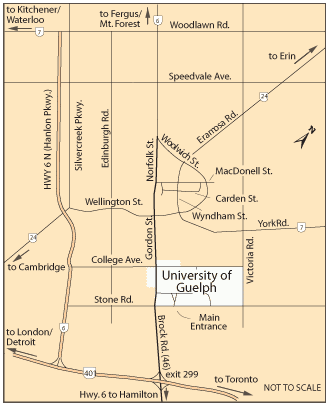 Sed fringilla. Morbi aliquet mauris id magna. Quisque nec leo sollicitudin velit ultricies sollicitudin. Praesent pede nibh, varius sit amet, molestie vel, commodo eget, odio. Aenean mollis venenatis nisi. Nullam in risus sit amet metus ornare vulputate. Fusce sollicitudin leo nec dui egestas vulputate. Etiam condimentum tellus quis est. Etiam vulputate tempus orci. Vivamus bibendum, metus non sagittis varius, turpis eros placerat risus, ut sagittis tellus lacus at velit. Duis metus nibh, lacinia at, lacinia eu, ornare vel, lorem. Fusce adipiscing ante ut ipsum. Curabitur at ipsum. Nulla et dolor quis libero pulvinar varius. Aliquam diam nulla, ornare nec, sagittis sed, molestie nec, ante. Subsection (Third level below Chapter)In hac habitasse platea dictumst. Lorem ipsum dolor sit amet, consectetuer adipiscing elit. Phasellus fermentum, ipsum ac rhoncus ornare, nunc est placerat purus, nec placerat elit pede condimentum diam. Aenean eros ipsum, aliquam et, pellentesque in, fermentum accumsan, nisl. Duis eget sapien at sapien ultrices cursus. Phasellus a augue. Curabitur tortor tortor, faucibus at, adipiscing vitae, lobortis sit amet, nisl. Sed tincidunt. Vivamus lacinia condimentum mi. Aliquam sollicitudin. Integer accumsan leo id felis. Donec a eros eget libero ullamcorper faucibus. Subsection (Fourth level below Chapter)Quisque dapibus pretium nulla. Maecenas pharetra, enim sit amet vestibulum luctus, risus augue sagittis odio, eu luctus mauris lorem et lacus. Phasellus porttitor, libero a vehicula iaculis, urna nulla aliquam nunc, eu elementum erat mi vel turpis. Quisque accumsan. Pellentesque nec eros scelerisque turpis vulputate rhoncus. Aliquam erat volutpat. Quisque aliquet purus ac nisi. Fusce sem. Table 1: Some Pertinent Information in Tabular FormSource: Bloggs and Jones (2007)Proin bibendum placerat lacus. Vivamus id libero. Praesent ornare faucibus odio. Suspendisse et est. Mauris gravida viverra neque. Curabitur nisl. Suspendisse in turpis id libero varius nonummy. Ut venenatis, sapien ac laoreet pulvinar, diam enim nonummy neque, at vestibulum lectus eros nec est. Morbi id tellus vitae augue lobortis consectetuer. Nullam erat.Integer aliquet libero. Proin id augue. In pretium dapibus metus. Aenean bibendum sollicitudin felis. Nulla id enim. Ut tortor ligula, mattis viverra, varius tristique, euismod ac, arcu. Praesent feugiat rutrum neque. Donec a nibh. Curabitur gravida odio sed lorem. Integer est metus, tempor id, rutrum eget, consectetuer vel, augue.Chapter Two

Review of Some Big IdeasSed at ipsum. Nam sit amet lorem. Cras eu lorem. Phasellus at ligula eget nisi ultricies venenatis. Integer leo nulla, sagittis ac, nonummy eget, venenatis vel, mi. Fusce mi. Pellentesque habitant morbi tristique senectus et netus et malesuada fames ac turpis egestas. Quisque laoreet aliquam nunc. Aliquam erat volutpat. Morbi scelerisque auctor odio. In tempus dui at massa. Donec sem nulla, ullamcorper a, dignissim ut, bibendum sed, est. Duis a mauris a urna semper tristique.Curabitur semper dolor at neque. Morbi sed elit. Sed vulputate metus ac risus. Curabitur tortor dui, posuere sed, suscipit vitae, aliquet pulvinar, libero. Phasellus id nunc. Maecenas eros sem, tristique vel, fermentum pellentesque, pellentesque quis, ipsum. Mauris luctus eros vitae nibh. Lorem ipsum dolor sit amet, consectetuer adipiscing elit. Suspendisse viverra, leo et malesuada iaculis, justo est pharetra tellus, ut condimentum elit ante et felis. Etiam tincidunt metus eu neque. Etiam eros turpis, condimentum ac, dignissim nec, hendrerit eu, mauris. Integer tincidunt elit quis purus. Fusce metus tortor, euismod feugiat, venenatis vitae, ultricies nec, turpis. Sed at nisi. Praesent et ante vitae augue pharetra pretium. Donec tortor lectus, condimentum vel, porta at, volutpat vel, metus. Aenean nulla magna, laoreet vitae, convallis nec, tincidunt eu, lacus. Quisque sed felis eget nibh pretium vehicula. Aliquam sit amet tellus. Nunc dignissim aliquam tellus.Fusce ultrices, felis non sodales tincidunt, arcu felis elementum arcu, at fringilla nunc justo at dolor. Mauris congue sapien sit amet mauris. Nullam odio. In hac habitasse platea dictumst. Nunc malesuada. Nunc ullamcorper tincidunt nulla. Sed nibh. Quisque vulputate. Suspendisse venenatis nonummy mi. Proin posuere. Integer egestas magna nec metus. Duis tellus.Box 1: Some Important InformationCurabitur laoreet quam sit amet lectus. Phasellus et lorem. Fusce sollicitudin nisi vitae sem. Suspendisse ac leo. Fusce consectetuer faucibus tellus. Pellentesque pharetra est volutpat lectus. Proin a orci. Fusce nibh. Integer fringilla aliquet arcu. Mauris elementum molestie tortor. Ut malesuada. In vitae risus. Nunc rutrum, lacus a bibendum imperdiet, turpis enim condimentum eros, nec ultricies metus dolor sit amet tortor. Vestibulum facilisis nisl a nibh. Nulla sem est, nonummy in, vestibulum in, malesuada accumsan, massa. Mauris lectus. Fusce nibh. Phasellus lacus. Pellentesque eleifend convallis magna. Nulla aliquam metus ac ante. Pellentesque habitant morbi tristique senectus et netus et malesuada fames ac turpis egestas. Curabitur quis ante commodo turpis tristique cursus. Integer dapibus felis eget velit. Duis mollis dictum neque. Phasellus consectetuer nisl id justo eleifend suscipit. Sed urna ipsum, posuere sit amet, fermentum sit amet, lacinia sit amet, metus. Sed aliquet ante eu risus. Maecenas augue magna, interdum ut, ornare nec, vehicula eu, pede. Pellentesque commodo bibendum felis. Vestibulum interdum volutpat neque. Ut posuere sodales ante. Nulla porta elementum est. Cras cursus urna non sem. Sed vel velit. Mauris mattis, nulla vitae bibendum semper, pede arcu adipiscing lacus, et molestie nunc elit eu leo.Nulla facilisi. Donec tortor orci, tristique et, semper id, bibendum quis, odio. Vivamus vestibulum interdum arcu. In gravida luctus pede. Pellentesque facilisis mi eu velit. Aliquam aliquet, sem sed bibendum facilisis, leo enim placerat massa, id eleifend orci neque quis justo. Maecenas pretium nisl et metus. Duis malesuada, orci at interdum varius, arcu massa fermentum tortor, eget ornare odio nisl ac dui. Nulla lacinia lectus sollicitudin erat. Nullam non ipsum quis sapien vulputate posuere. Proin cursus. Nulla facilisi. Pellentesque orci ligula, fermentum vel, egestas vel, aliquet eget, ipsum. Morbi posuere ullamcorper magna. Suspendisse vel lacus id purus malesuada adipiscing. Aliquam diam. Nullam sollicitudin, purus in pellentesque vulputate, quam neque semper elit, ac fringilla orci enim a leo. Duis aliquet neque sit amet leo. Vivamus at neque sit amet tortor rutrum ullamcorper. Curabitur egestas magna ut nibh.Quisque sed velit. Cras tempus elit id mauris. Curabitur nisi. Donec est. Cras urna ante, dignissim eu, iaculis id, lobortis in, diam. Maecenas eu dolor nec sapien blandit condimentum. Sed eros. Maecenas ut quam eu mi luctus feugiat. Donec non mauris elementum orci fringilla auctor. Curabitur convallis faucibus quam. Phasellus facilisis cursus orci. Praesent metus dolor, adipiscing ut, lacinia at, rhoncus ac, turpis. Proin egestas lacinia lacus. Sed dapibus fermentum augue. Integer in eros sit amet justo feugiat luctus. Quisque quam dui, convallis vitae, lacinia eu, facilisis feugiat, lectus. Integer mauris magna, rutrum ultricies, mollis in, vestibulum quis, tellus. Vestibulum orci risus, semper vitae, cursus eget, laoreet quis, mauris. Donec in urna vel orci mollis gravida. Maecenas sollicitudin ultrices felis. Nunc mi. Suspendisse gravida, neque vel aliquet laoreet, neque diam tempus lorem, fringilla ornare ipsum nulla vel sapien. Pellentesque odio. Nunc ut felis. Vivamus sit amet arcu volutpat lorem convallis tempor. Cras volutpat erat. Praesent venenatis dui pellentesque ipsum. Praesent neque. Vivamus eget dolor adipiscing leo pretium auctor. Aenean arcu dolor, condimentum non, pellentesque in, viverra eu, elit. Aenean mi. Proin bibendum placerat lacus. Vivamus id libero. Praesent ornare faucibus odio. Suspendisse et est. Mauris gravida viverra neque. Curabitur nisl. Suspendisse in turpis id libero varius nonummy. Ut venenatis, sapien ac laoreet pulvinar, diam enim nonummy neque, at vestibulum lectus eros nec est. Morbi id tellus vitae augue lobortis consectetuer. Nullam erat. Integer aliquet libero. Proin id augue. In pretium dapibus metus. Aenean bibendum sollicitudin felis. Nulla id enim. Ut tortor ligula, mattis viverra, varius tristique, euismod ac, arcu. Praesent feugiat rutrum neque. Donec a nibh. Curabitur gravida odio sed lorem. Integer est metus, tempor id, rutrum eget, consectetuer vel, augue. References CitedBloggs, J. and R. Smith. 2007. Pellentesque habitant morbi tristique senectus et netus et malesuada fames ac turpis egestas. Journal of Obscure Stuff, 34(2): 12-23.AppendixLorem ipsum dolor sit amet, consectetuer adipiscing elit.Suspendisse eu elit at felis feugiat ornare.Morbi nec est sed tortor tempus suscipit.Suspendisse porta velit quis nisi.Morbi viverra tellus in nibh sollicitudin placerat.Vestibulum sed dolor sit amet lorem aliquam interdum.In fermentum suscipit dolor.Nullam eu tellus non purus auctor luctus.Pellentesque aliquam nisl id nibh.Donec dapibus mauris vel lorem.Sed non nisl eu pede porta gravida.Donec at augue id tellus pretium convallis.Sed convallis libero quis quam.Donec eu nibh non mauris lobortis rutrum.In vehicula dui et ante.Duis sed neque eleifend nibh euismod placerat.Etiam dignissim ultrices dui.Sed tristique ornare libero.Morbi accumsan lorem in est.Praesent vestibulum placerat mauris.Nunc ac ligula ac orci scelerisque dignissim.Praesent sagittis suscipit mi.Sed imperdiet blandit justo.Janus DoeAdvisor:University of Guelph, 2007Professor Richard KnowitusColumn HeadingAnother ColumnA Third Column Maecenas 27.2Praesent venenatis Nulla 14.3Praesent nequeVivamus 11.9Vivamus egeTotalus53.4Aenean arcu Vestibulum turpis lacus, nonummy nec, semper id, accumsan at, magna. In ullamcorper lorem vitae lacus. Sed vulputate dolor vitae arcu. Suspendisse aliquam elit consectetuer metus. Vestibulum ante ipsum primis in faucibus orci luctus et ultrices posuere cubilia Curae; In hac habitasse platea dictumst. Nam at massa eu metus ornare vestibulum. Nulla scelerisque, nunc rutrum sodales vestibulum, nisi dolor aliquam purus, in vestibulum purus elit ut tellus. Nulla facilisi. Cras a erat a ipsum semper sodales. Curabitur scelerisque. Maecenas quis ipsum at eros elementum pretium. Sed dapibus diam vitae lorem. In hac habitasse platea dictumst. Nulla enim. Etiam consectetuer magna quis ligula. Curabitur ut felis. Fusce tellus metus, mattis quis, cursus eget, faucibus iaculis, pede. Praesent sagittis libero vitae velit. Praesent quis massa.Suspendisse posuere. Curabitur sed orci. Cum sociis natoque penatibus et magnis dis parturient montes, nascetur ridiculus mus. Suspendisse ut lorem. Suspendisse potenti. Suspendisse nisl. Nam placerat hendrerit felis. Suspendisse mauris. Donec molestie rutrum felis. Cras aliquet, massa eu egestas volutpat, nunc dolor bibendum purus, eget ultrices purus dui in libero. Cras molestie ultrices diam. Proin pretium tincidunt risus. 